Publicado en Valencia el 25/10/2021 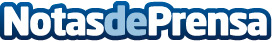 La tienda del futuro será, a partes iguales, física y digital  RETAIL future, el foro que impulsa la digitalización del pequeño comercio y la artesanía, abre sus puertas entre el 24 y el 26 de noviembre de 2021Datos de contacto:Pere ferrer sanchis607804911Nota de prensa publicada en: https://www.notasdeprensa.es/la-tienda-del-futuro-sera-a-partes-iguales Categorias: Franquicias Emprendedores E-Commerce Consumo Digital http://www.notasdeprensa.es